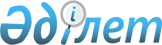 О внесении изменений в постановление Правительства Республики Казахстан от 30 июня 2007 года № 549 "О составе Межведомственной комиссии по радиочастотам Республики Казахстан"
					
			Утративший силу
			
			
		
					Постановление Правительства Республики Казахстан от 27 марта 2012 года № 358. Утратило силу постановлением Правительства Республики Казахстан от 17 июля 2018 года № 433.
      Сноска. Утратило силу постановлением Правительства РК от 17.07.2018 № 433.
      Правительство Республики Казахстан ПОСТАНОВЛЯЕТ:
      1. Внести в постановление Правительства Республики Казахстан от 30 июня 2007 года № 549 "О составе Межведомственной комиссии по радиочастотам Республики Казахстан" (САПП Республики Казахстан, 2007 г., № 22, ст. 254) следующие изменения:
      ввести в состав Межведомственной комиссии по радиочастотам Республики Казахстан, утвержденный указанным постановлением:
      Имашева                   - Министра юстиции Республики
      Берика Мажитовича           Казахстан;
            строки:
      "Жумагалиев               - Министр связи и информации
      Аскар Куанышевич            Республики Казахстан,
                                  заместитель председателя",
      "Исекешев                 - Заместитель Премьер-Министра
      Асет Орентаевич             Республики Казахстан - Министр
                                  индустрии и новых технологий
                                  Республики Казахстан",
      "Нуршабеков               - председатель Комитета связи и
      Ризат Рахатбекович          информатизации Министерства
                                  связи и информации Республики
                                  Казахстан, секретарь"
            изложить в следующей редакции:
      "Жумагалиев               - Министр транспорта и 
      Аскар Куанышевич            коммуникаций Республики
                                  Казахстан, заместитель
                                  председателя",
      "Исекешев                 - Министр индустрии и новых
      Асет Орентаевич             технологий Республики
                                  Казахстан",
      "Нуршабеков               - председатель Комитета связи и
      Ризат Рахатбекович          информатизации Министерства
                                  транспорта и коммуникаций
                                  Республики Казахстан,
                                  секретарь";
      вывести из указанного состава: Камалиева Берика Сайлауовича, Тусупбекова Рашида Толеутаевича.
      2. Настоящее постановление вводится в действие со дня подписания.
					© 2012. РГП на ПХВ «Институт законодательства и правовой информации Республики Казахстан» Министерства юстиции Республики Казахстан
				
Премьер-Министр
Республики Казахстан
К. Масимов